For those who would prefer to pay Poolside Gala Cocktail & 1-Day Cappadocia Excursion fees via money transfer, the details of the Hotel’s account are given below. Please specify which event you would like to join in your transfer details and do not forget to send a receipt of your transfer to info@uchisarkayaotel.com.ACCOUNT NAME: TAN TURİZM HAVAYOLU TAŞIMACILIK BİLGİSAYAR ELEKTRONİK SAN. Ve DIŞ TİC. A.Ş.IBAN: EUR : TR70 0013 4000 0015 6497 8000 77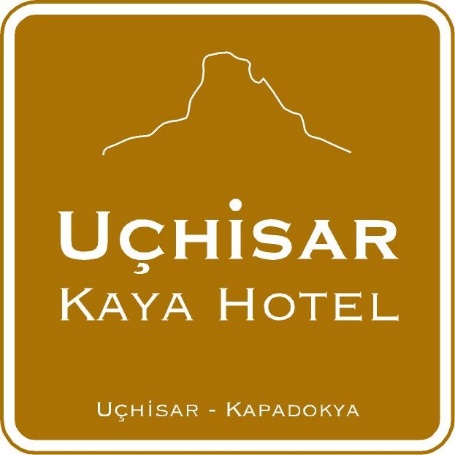 SWIFT: SWIFT Kodu : DENITRISBANK NAME: DENIZBANK A.S.Or if you prefer, you can use the form below to be sent to info@uchisarkayaotel.com.ACTIVITIY= COCKTAIL DATE: 16TH MAYNAME And SURNAME: PRICE: 15 EUR FOR PAYMENT YOU CAN SEND US CARD DETAILS Card Number:          Visa		          Master	                                                                             Date of Expiry:                                                                                                                                                                   CVV ACTIVITIY= TOUR DATE: 18TH MAYNAME And SURNAME: PRICE: 40 EUR FOR PAYMENT YOU CAN SEND US CARD DETAILS Card Number:          Visa		          Master	                                                                             Date of Expiry:                                                                                                                                                      CVV   :                                                                                                                                                               